Об утверждении порядка разработки и мониторинга стратегии социально-экономического развития муниципального района Пестравский Самарской области до 2030 года  В соответствии с Федеральным законом от 28.06.2014 № 172-ФЗ "О стратегическом планировании в Российской Федерации", постановлением Правительства Самарской области от 30.12.2015 N 913 "Об утверждении Порядка разработки, корректировки, осуществления мониторинга и контроля реализации стратегии социально-экономического развития Самарской области", постановлением Правительства Самарской области № 441 от 12.07.2017 года «О стратегии социально-экономического развития Самарской области на период до 2030 года», руководствуясь статьями 41, 43 Устава муниципального  района Пестравский Самарской области, администрация муниципального района Пестравский ПОСТАНОВЛЯЕТ:Утвердить Порядок разработки и мониторинга стратегии социально-экономического развития муниципального района Пестравский Самарской области до 2030 года (далее – Стратегия), согласно приложению №1.Постановление вступает в силу с момента его подписания.Опубликовать настоящее постановление в районной газете «Степь» и разместить на официальном Интернет-сайте муниципального района Пестравский.Контроль за выполнением настоящего постановления возложить на заместителя Главы муниципального района Пестравский по экономике, инвестициям и потребительскому рынку Кузнецову Н.П.Глава муниципального района Пестравский                                                                                          А.П.ЛюбаевКузнецова Н.П. 21844ЛИСТ СОГЛАСОВАНИЯ к постановлению администрации муниципального района Пестравский «Об утверждении порядка разработки и мониторинга социально-экономического развития муниципального района Пестравский Самарской области до 2030 года»Приложение №1  к постановлению администрации муниципального района Пестравский Самарской областиот_______________  № _____ПОРЯДОКРАЗРАБОТКИ И  МОНИТОРИНГА СТРАТЕГИИ СОЦИАЛЬНО-ЭКОНОМИЧЕСКОГОРАЗВИТИЯ МУНИЦИПАЛЬНОГО РАЙОНА ПЕСТРАВСКИЙ САМАРСКОЙ ОБЛАСТИ ДО 2030 г.1. Настоящий документ определяет Порядок разработки и  осуществления мониторинга стратегии социально-экономического развития муниципального района Пестравский Самарской области на долгосрочный период  (далее - стратегия).   2. Настоящий порядок разработан в целях обеспечения формирования на территории муниципального района Пестравский Самарской области системы документов стратегического планирования и выработки механизмов их реализации, создания условий для координированного управления развитием территорий, социально-экономическими процессами, влияющими на рост конкурентоспособности, предотвращение возможных угроз, формирование на территории района эффективного местного самоуправления, способствующего устойчивому развитию территории.Формирование и реализация Стратегии способствует привлечению инвестиций, наращиванию собственного налогового потенциала. Наличие Стратегии повышает имидж поселения в глазах инвесторов и является одним из требований, выдвигаемых при реализации крупных инвестиционных проектов.4. Стратегия разрабатывается и корректируется с учетом ежегодных посланий Президента Российской Федерации Федеральному Собранию Российской Федерации, Губернатора Самарской области Самарской Губернской Думе, федеральных и региональных правовых актов, содержащих основные направления и цели социально-экономической политики, прогноза социально-экономического развития Самарской области на долгосрочный период, прогноза социально-экономического развития муниципального района Пестравский Самарской области, бюджетного прогноза Самарской области на долгосрочный период, бюджетного прогноза муниципального района Пестравский Самарской области на долгосрочный период, федеральных, окружных, региональных и местных документов стратегического планирования.5. Стратегия должна также содержать идеи, которые дают ориентиры для бизнеса, разного уровня власти и населения. Формулировка Стратегии, ее четкий инструментарий, в том числе и мониторинг реализации, являются основой эффективного управления развитием территории. 6. Стратегия включает в себя:оценку достигнутых целей социально-экономического развития муниципального района Пестравский Самарской области;приоритеты, цели, задачи и направления социально-экономической политики муниципального района Пестравский Самарской области;показатели достижения целей социально-экономического развития муниципального района Пестравский Самарской области, сроки и этапы реализации стратегии;ожидаемые результаты реализации стратегии;оценку финансовых ресурсов, необходимых для реализации стратегии;информацию о муниципальных программах муниципального района Пестравский Самарской области, утверждаемых в целях реализации стратегии; механизмы реализации стратегии, в том числе меры в области реализации экономической, бюджетной, тарифной, инфраструктурной, экологической и социальной политики на территории района;иные положения, необходимые для формирования стратегии.7. Стратегия разрабатывается на долгосрочный период. Дата начала разработки стратегии определяется решением администрации муниципального района Пестравский Самарской области.8. Разработка и корректировка стратегии осуществляется членами специально созданной рабочей группы (далее - участники разработки стратегии), координируется заместителем Главы муниципального района Пестравский Самарской области по экономике, инвестициям и потребительскому рынку (далее по тексту – Администрация).9. В целях разработки и корректировки стратегии Администрация взаимодействует с органами местного самоуправления (сельские поселения), органами исполнительной власти Самарской области,  территориальными органами федеральных органов исполнительной власти (далее - участники разработки стратегии).К разработке (корректировке) стратегии при необходимости Администрация может привлекать представители коммерческих и некоммерческих организаций, в том числе общественных, независимые эксперты, население, научные и иные организации, с учетом требований законодательства Российской Федерации о государственной, коммерческой, служебной и иной охраняемой законом тайне.10. Участники разработки стратегии в соответствии с запросом представляют в Администрацию в части своей компетенции информацию, необходимую для разработки стратегии.11. С целью проведения общественного обсуждения проект стратегии размещается на официальном Интернет-сайте муниципального района Пестравский Самарской области.12. Стратегия утверждается правовым актом администрации муниципального района Пестравский Самарской области 13. Стратегия в течение 10 дней со дня ее утверждения размещается на  официальном Интернет-сайте муниципального района Пестравский Самарской области.14. Администрация обеспечивает государственную регистрацию стратегии в федеральном государственном реестре документов стратегического планирования в порядке, определяемом Правительством Российской Федерации.15. В целях реализации стратегии формируется план мероприятий по реализации стратегии, содержащий, в том числе цели и задачи социально-экономического развития Самарской области, показатели реализации стратегии и их значения.16. Мониторинг стратегии осуществляется Администрацией в рамках мониторинга плана мероприятий по реализации стратегии с учетом данных официального статистического наблюдения, информации, представляемой заинтересованными органами местного самоуправления и участниками разработки стратегии, в соответствии с их компетенцией.17. Администрация не позднее 1 апреля года, следующего за отчетным годом, представляют на рассмотрение Главе муниципального района Пестравский Самарской области информацию о ходе реализации стратегии.  18. При необходимости, по итогам рассмотрения информации, указанной в пункте 17 настоящего Порядка, может приниматься решение о корректировке стратегии.19. Результаты мониторинга реализации стратегии Администрация размещает на официальном Интернет-сайте муниципального района Пестравский Самарской области, за исключением сведений, отнесенных к государственной, коммерческой, служебной и иной охраняемой законом тайне.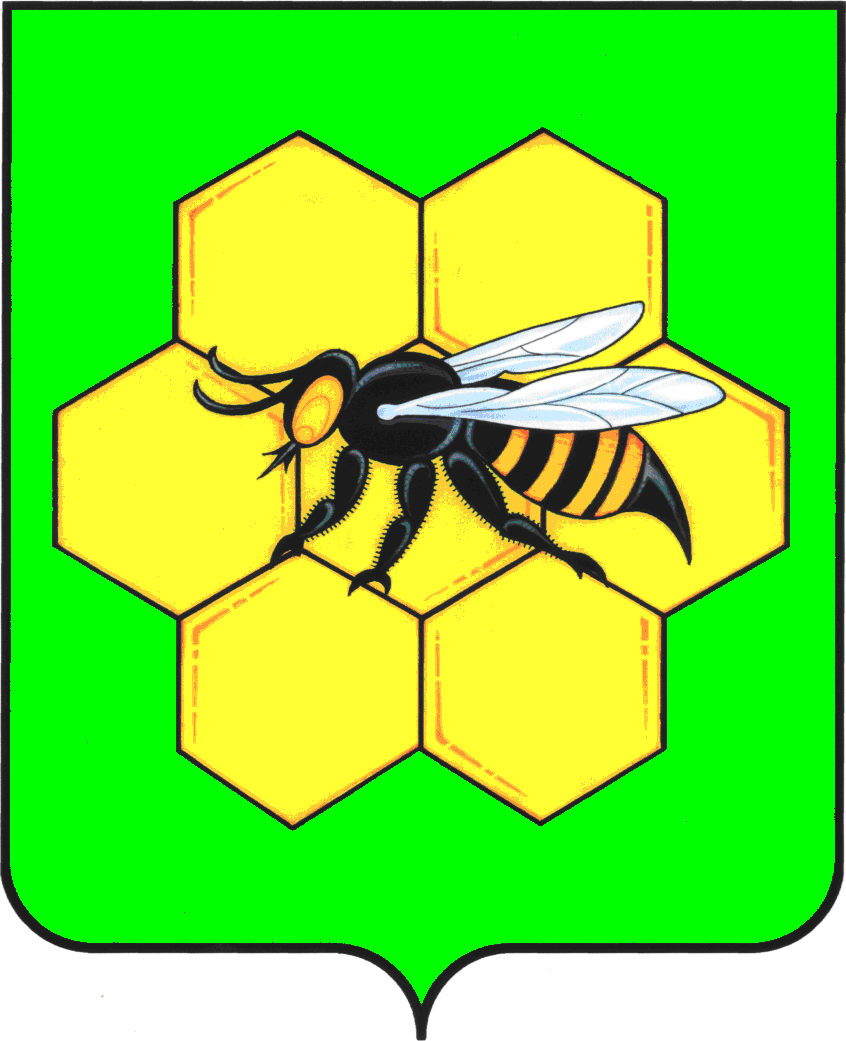 АДМИНИСТРАЦИЯМУНИЦИПАЛЬНОГО РАЙОНА ПЕСТРАВСКИЙСАМАРСКОЙ ОБЛАСТИПОСТАНОВЛЕНИЕот____________________№___________ДолжностьДата поступленияРосписьФ.И.О.Первый заместитель ГлавыВ.В. ШаталовЗаместитель Главы муниципального района Пестравский по экономике, инвестициям и потребительскому рынкуН.П. КузнецоваНачальник отдела архитектуры и градостроительства В.Ю. КудрявцевГлавный специалист по правовым вопросам Е.В. Старкова